Marttojen vaalikahvilan paneelin käsikirjoitus 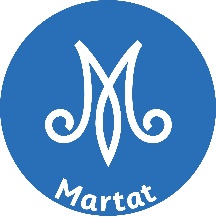 VaalipaneeliAloitussanat ”Tervetuloa vaalikahville. Yleensä vaalikahvit juodaan vasta äänestyksen jälkeen, mutta ehkä tästä voi käynnistyä uusi perinne, jonka tarkoituksena on pohtia kahvin äärellä yhteiskuntaamme ja miten käytämme kansalaisoikeutemme äänestäjinä. Me martat olemme halunneet kutsua monimielipiteisen joukon ehdokkaita tänään paikalle keskustelemaan tulevaisuuden Suomesta. Seuraavan tunnin aikana keskustelemme Martoille tärkeistä teemoista esittämieni kysymysten pohjalta. Näiden kysymysten jälkeen on teidän, yleisön, vuoro esittää kysymyksiänne. Lopuksi kahvien lomassa on aikaa käydä vapaampaa keskustelua teitä kiinnostavien ehdokkaiden kanssa.””Illan aloitamme esittelyillä. Kellotan minuutin teille jokaiselle. Siinä ajassa saat kerro itsestäsi oman nimen ja puolueen lisäksi, mikä on tärkein vaalitavoitteesi.”(Kellota jokaiselle osallistujalle minuutti aikaa kertoa itsestään.)Aikaa kulunut noin 15 minuuttia.”Seuraavaksi siirrymme teemakategorioihin ja niihin liittyviin kysymyksiin. Kysyn teiltä kysymyksiä vuoron perään. Jokaista kysymystä en tule esittämään teistä jokaiselle. Kättä nostamalla saat vastausvuoron. Jokaisen kategorian aloituskysymys tulee olemaan kyllä-ei-kysymys, joihin voit vastata nostamalla vihreän lapun kyllä-vastauksesta merkiksi tai punaisen lapun kertomaan kieltävästä vastauksestasi. Näiden kysymysten jälkeen pyydän kommenttia yhdeltä vihreän lapun nostaneelta sekä punaisen lapun nostaneelta. Pyydän teitä pitämään vastauksenne tiiviinä. Esittämäni kysymykset ja kategoriat ovat Marttojen eduskuntavaalitavoitteista.”(Aiheisiin liittyviä tarkentavia kysymyksiä on useita, joten valitse niistä teidän paneeliinne ja aikaraameihinne sopivat. Ohjenuorana on, että yksi aihekategoria käsitellään noin 15 minuutissa.)Järjestöjen toimintaedellytysten turvaaminenKyllä-ei-kysymyksen jälkeen yksi kommentti punaisen lapun nostajista ja yksi vihreiden.: Tuleeko järjestöjen asemaa Suomessa vahvistaa?Millainen rooli järjestötoiminnalla on paikallisesti?Järjestöjen rahoitukset ovat tulleet pitkälti Veikkauksen rahapelien tuotoista, miten tulevaisuudessa tämä rahoitusosuus tullaan turvaamaan eli mistä löytyy rahat järjestötoimintaan?Miten järjestöjen toimintaa voidaan tukea poliittisin päätöksin rahoituksen lisäksi?"Martat vaativat järjestöjen toimintaedellytysten turvaamisen myös tulevaisuudessa. Järjestöjen tarjoama toiminta ja palvelut ovat Suomelle ja suomalaisille valtava voimavara, jonka merkitystä ei tule vähätellä."(Aikaa kulunut yhteensä noin 30 minuuttia.)Tasa-arvo ja naisten oikeudet osaksi ilmastotoimia ja kehitystäMartat on Suomessa pisimpään kehitysyhteistyötä tehnyt naisjärjestö ja ainoa kotitalousneuvontajärjestö. Martat tukee naisten ja tyttöjen asemaa etenkin Saharan eteläpuoleisessa Afrikassa. Tasa-arvolla on keskeinen merkitys turvallisuuden ja demokratian rakentamisessa.Kyllä-ei-kysymys: Suomen kehityspolitiikan päätavoitteena tulee olla naisten ja tyttöjen aseman edistäminen?Millainen suhde on tasa-arvo- ja ilmastopoliittisilla toimilla?Miten naisten ja tyttöjen asemaa tulee edistää politiikalla Suomessa ja globaalisti?Tuleeko Suomen lisätä rahoitustaan erityisesti naisten voimaantumista edistäville YK-järjestöille kuten UN Womenille ja YK:n väestörahasto UNFPA:lle?(Aikaa kulunut yhteensä noin 45 minuuttia.)Luontokadon ja ilmastonmuutoksen torjuminenKyllä-ei-kysymys: Luonto- ja ilmastopolitiikka ovat tulevan vaalikauden tärkeimpiä teemoja?Millaista ilmasto- ja ympäristöpolitiikkaa Suomessa tulisi tehdä?Miten ilmastopolitiikassa voidaan huolehtia siitä, että toimet vähentävät sosiaalista eriarvoisuutta eivätkä lisää sitä?Millaiset tavoitteet Suomella tulee olla luonto- ja ilmastopolitiikan osalta?"Martat vaatii pitkäjänteistä ja kunnianhimoista ilmastopolitiikkaa. Luontokato ja ilmastonmuutos ovat ihmisten hyvinvointia ja yhteiskuntien turvallisuutta ja vakautta uhkaavia kriisejä. Näiden kriisien ehkäisyssä ja niihin varautumisessa on tärkeä huomioida erityisesti heikommassa asemassa olevia ihmisiä ja ryhmiä."(Aikaa kulunut yhteensä noin tunti.)Ravitsevaa ruokaa kaikille"Ruokamurros kohti ympäristöystävällisiä ja terveellisiä ruokavalintoja vaatii toimenpiteitä koko ruokajärjestelmässä. Suomessa kulutetaan terveydelle ja ympäristölle epäedullisia ruokia terveellisten ja kestävän kulutuksen kannalta."Kyllä-ei-kysymys: Suomessa tarvitaan ruokamurrosta?Millainen ruokamurroksen Suomessa tulisi olla?Miten valtion on tuettava ruokajärjestelmän muutoksessa kohti ilmasto- ja ympäristöystävällisempiä ruokailutottumuksia?Miten kansalaisten talous- ja ruoanvalmistustaitoja voidaan vahvistaa?(Aikaa kulunut yhteensä noin 1 tunti 15 minuuttia.)Näiden kysymysten jälkeen on yleisökysymysten aika. Jaa puheenvuoroja ja ohjaa keskustelua. Tälle osiolle aikaa ei tarvitse varata hirveästi, sillä kysymyksiä voi esittää myös vaalikahvin aikana.(Juontaja päättää keskustelun, kun aikaa on kulunut yleisökysymysten jälkeen maksimissaan 1 tunti ja 30 minuuttia.)”Kiitos keskustelusta teille jokaiselle. Toivottavasti tämä keskustelu tuotti uudenlaisia näkökulmia ja ajatuksia. Seuraavaksi on aika vapaamman keskustelun ja kahvittelun. (Kertaa tarjottavat ja muut käytännön vinkit.) Nyt on hyvä hetki keskustella ehdokkaiden kanssa sinua kiinnostavista kysymyksistä, joko edellisten aiheiden pohjalta tai muihin teemoihin liittyen. Iso kiitos myös minun ja meidän xxx-marttojen puolesta teille jokaiselle osallistujalle.”